Кафедра "Прикладная математика и информатика" КГТУ им. И. Раззакова23 сентября  · В рамках академической мобильности студенты 3 курса направления "Прикладная математика и информатика" прошли производственную практику в режиме онлайн на базе кафедры "Информационные технологии" Алматинского Технологического Университета. Руководитель со стороны КГТУ- зам. декана по научной и воспитательной работеУ. Дж. Душенова. Руководитель со стороны АТУ- ст.преп. И.Н. Букенова.  На платформе Zoom состоялась успешная защита презентаций проектов студентов. В ходе обсуждения выполненных заданий со стороны коллег из АТУ были положительные отклики, также были отмечены актуальность и новизна выполненных работ. Была принята резолюция о дальнейшем международном сотрудничестве между кафедрой "ПМиИ" КГТУ им. И. Раззакова и кафедры "ИТ" Алматинского Технологического университета. 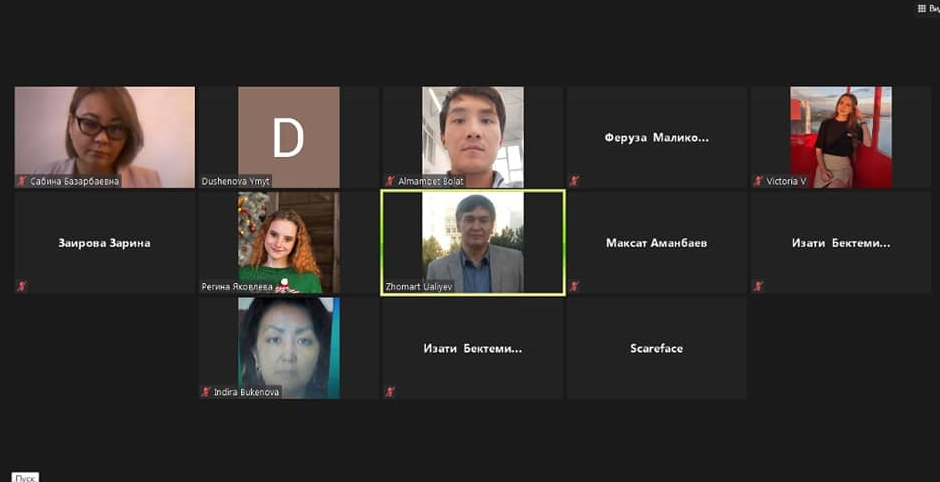 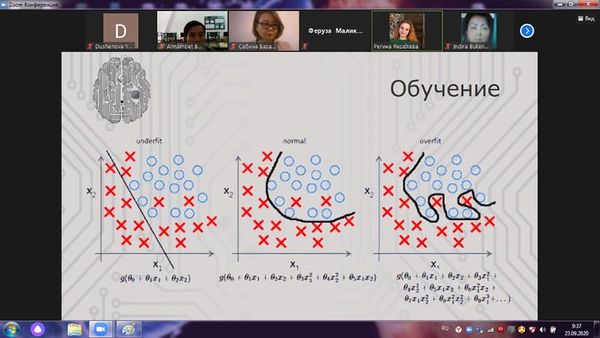 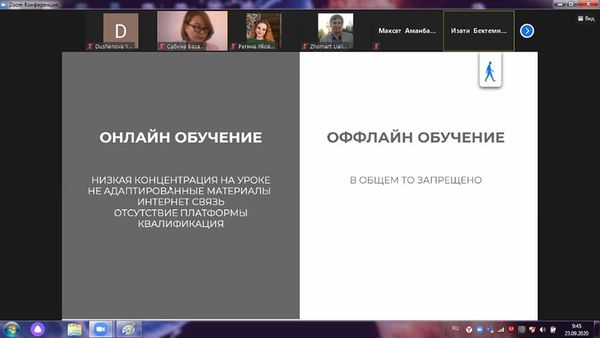 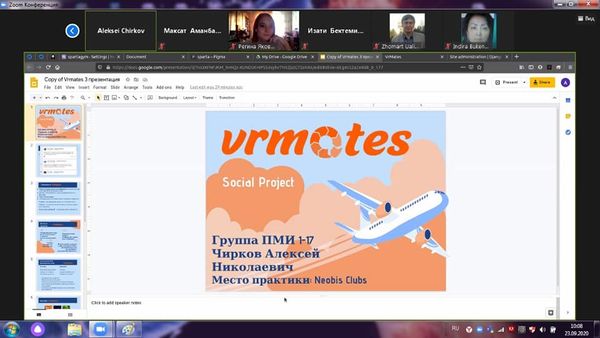 